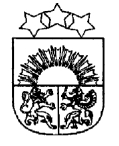 LATVIJAS  REPUBLIKA  KRĀSLAVAS  NOVADSKRĀSLAVAS  NOVADA  DOMEReģ. Nr. 90001267487Rīgas iela 51, Krāslava, Krāslavas nov., LV-5601. Tālrunis +371 65624383, fakss +371 65681772e-pasts: dome@kraslava.lvKrāslavāSĒDES  PROTOKOLS2016.gada 19.maijā                                              				     	 Nr.5Sēde sasaukta	 Krāslavas novada domē, 		 Rīgas ielā 51, Krāslavā, plkst.1400Sēdi atklāj plkst. 1400Sēdi vada 	– novada domes priekšsēdētājs Gunārs UpenieksProtokolē 	– domes lietvedības speciāliste Gunta MiglānePiedalās 	 Deputāti: Vera Bīriņa, Aleksandrs Jevtušoks, Raimonds Kalvišs, Aivars Krūmiņš, Viktorija Lene, Antons Ļaksa, Viktors Moisejs, Juris Saksons, Jānis Tukāns, Gunārs Upenieks, Viktorija Vengreviča, Ēriks ZaikovskisPašvaldības administrācijas darbinieki: J.Geiba		- izpilddirektorsJ.Mančinskis		- izpilddirektora vietnieksI.Hmeļņicka		- izpilddirektora vietnieci finanšu un budžeta jautājumosV.Aišpurs		- administratīvās nodaļas vadītājsA.Skerškāns		- vecākais juriskonsultsL.Miglāne		- Izglītības un kultūras nodaļas vadītājaI.Danovska                 -  būvvaldes vadītājaI.Eizenberga               - nodarbinātības projektu organizatoreE.Ciganovičs              - juriskonsultsI.Kavinska                  - sabiedrisko attiecību speciālisteV.Kursīte                    - SIA”Krāslavas ūdens” valdes locekleV.Leikuma                  - p/a “Krāslavas slimokase” direktoreV.Bārtulis                    - p/a “Ūdensserviss K” direktorsNepiedalās: Vitālijs Aišpurs (nepiedalās attaisnojošu iemeslu dēļ), Vjačeslavs Aprups (nepiedalās attaisnojošu iemeslu dēļ), Jāzeps Dobkevičs (nepiedalās attaisnojošu iemeslu dēļ)Sēdes vadītājs G.Upenieks piedāvā veikt izmaiņas sēdes darba kārtībā un iekļaut:-    Papildpunktus Nr.2 pie darba kārtības jautājuma Nr.5 „Dzīvokļu jautājumi”;Papildjautājumu Nr.11 „Par nolikumu apstiprināšanu”;Papildjautājumu Nr.12 „Par SIA “Krāslavas slimnīca” pamatkapitāla palielināšanu”;Papildjautājumu Nr.13 „Par Krāslavas novada pašvaldības nekustamā īpašuma atsavināšanu”;Papildjautājumu Nr.14 „Par pašvaldībai piederošās ēkas demontāžu”;Papildjautājumu Nr.15 „Par materiālās palīdzības piešķiršanu”;Papildjautājumu Nr.16 „ Par kustamās mantas atsavināšanu”;Papildjautājumu Nr.17 „ Par nekustamo īpašumu nosacīto cenu”;Papildjautājumu Nr.18 „Par nekustamā īpašuma nodokļa atvieglojumu piešķiršanu Oļģertam Č[..]”;Papildjautājumu Nr.19 „Par nekustamā īpašuma nodokļa parāda dzēšanu”;Papildjautājumu Nr.20 „Par pašvaldības aģentūru 2015.gada publiskajiem pārskatiem”;Papildjautājumu Nr.21 „Par Krāslavas novada domes 2015.gada publisko pārskatu”;Papildjautājumu Nr.22 „Par finansējuma piešķiršanu”;Papildjautājums Nr.23 “Par finansējumu pašvaldības iestādēm izglītības iestāžu skolēnu nodarbināšanai vasaras periodā”;Papildjautājums Nr.24 “Par Krāslavas novada PII “Pīlādzītis” slēgto dienas nometni”;Papildjautājums Nr. 25 “Par SIA “Krāslavas ūdens” darbības veidiem”;Papildjautājums Nr.26 “Par ūdensapgādes pakalpojumu tarifiem Krāslavas novada Indras pagasta pārvaldes teritorijā”.Deputātiem citu priekšlikumu un iebildumu nav.Balso par sēdes darba kārtību ar papildinājumiem.Vārdiski un atklāti balsojot:par –  V.Bīriņa, A.Jevtušoks, R.Kalvišs, A.Krūmiņš, V.Lene, A.Ļaksa, V.Moisejs, J.Saksons,  J.Tukāns, G.Upenieks, V.Vengreviča, Ē.Zaikovskispret - navatturas – navAtklāti balsojot, par – 12, pret – nav, atturas – nav, Krāslavas novada dome nolemj: Apstiprināt domes sēdes darba kārtību ar papildinājumiem:Darba kārtība:Par Krāslavas novada domes Grāmatvedības nodaļas nolikuma apstiprināšanuPar novada domes lēmuma atcelšanuPar sociālā dzīvokļa statusa atcelšanuPar deklarētās dzīvesvietas ziņu anulēšanuDzīvokļu jautājumi Adresācijas jautājumiZemes jautājumiPar zemes ierīcības projektu apstiprināšanuPar zemes gabala sadalīšanuPar Krāslavas novada pašvaldības saistošo noteikumu Nr.2016/4 „Par kārtību, kādā tiek izsniegta atļauja vīna un raudzēto dzērienu ražošanai Krāslavas novadā” precizēšanuPar nolikumu apstiprināšanuPar SIA “Krāslavas slimnīca” pamatkapitāla palielināšanu.Par Krāslavas novada pašvaldības nekustamā īpašuma atsavināšanu.Par pašvaldībai piederošās ēkas demontāžu.Par materiālās palīdzības piešķiršanu.Par kustamās mantas atsavināšanu.Par nekustamo īpašumu nosacīto cenu.Par nekustamā īpašuma nodokļa atvieglojumu piešķiršanu Oļģertam Č[..].Par nekustamā īpašuma nodokļa parāda dzēšanu.Par pašvaldības aģentūru 2015.gada publiskajiem pārskatiem.Par Krāslavas novada domes 2015.gada publisko pārskatu.Par finansējuma piešķiršanu.Par finansējumu pašvaldības iestādēm izglītības iestāžu skolēnu nodarbināšanai vasaras periodā.Par Krāslavas novada PII “Pīlādzītis” slēgto dienas nometni. Par SIA “Krāslavas ūdens” darbības veidiem                                                                                              Par ūdensapgādes pakalpojumu tarifiem Krāslavas novada Indras pagasta pārvaldes teritorijā.1.§Par Krāslavas novada domes Grāmatvedības nodaļas nolikuma apstiprināšanu ZIŅO: J.KrižanovskaVārdiski un atklāti balsojot:par –  V.Bīriņa, A.Jevtušoks, R.Kalvišs, A.Krūmiņš, V.Lene, A.Ļaksa, V.Moisejs, J.Saksons,  J.Tukāns, G.Upenieks, V.Vengreviča, Ē.Zaikovskispret - navatturas – navAtklāti balsojot, par – 12, pret – nav, atturas – nav, Krāslavas novada dome nolemj: Pamatojoties uz likuma „Par pašvaldībām” 21.panta pirmās daļas 8.punktu, Valsts pārvaldes iekārtas likuma 41.panta pirmās daļas 2.punktu un 73.panta pirmās daļas 1.punktu, apstiprināt Krāslavas novada domes Grāmatvedības nodaļas nolikumu.(Nolikumu pilns teksts pielikumā)Lēmuma projekta iesniedzējs:Domes priekšsēdētājs G.Upenieks Lēmuma projektu sagatavojaVecākais juriskonsults  A.Skerškāns2.§Par lēmuma atcelšanuZIŅO: G.UpenieksVārdiski un atklāti balsojot:par –  V.Bīriņa, A.Jevtušoks, R.Kalvišs, A.Krūmiņš, V.Lene, A.Ļaksa, V.Moisejs, J.Saksons,  J.Tukāns, G.Upenieks, V.Vengreviča, Ē.Zaikovskispret - navatturas – navAtklāti balsojot, par – 12, pret – nav, atturas – nav, Krāslavas novada dome nolemj: Pamatojoties uz SIA „Krāslavas nami” 19.04.2016. vēstuli Nr.680, atcelt Krāslavas novada domes 17.03.2016. sēdes lēmuma (protokols Nr.3, 6.§, 3.p.) „Dzīvokļa jautājumi” 3.punktu par dzīvokļa Nr.37,  Rēzeknes ielā 6, Krāslavā piešķiršanu Nikolajam I[..].SIA „Krāslavas nami” 19.04.2016. vēstule Nr.680 pielikumā.Lēmuma projekta iesniedzējs:Domes priekšsēdētājs G.UpenieksLēmuma projekta sagatavotājs SIA „Krāslavas nami”3.§Par sociālā dzīvokļa statusa atcelšanuZIŅO: G.UpenieksVārdiski un atklāti balsojot:par –  V.Bīriņa, A.Jevtušoks, R.Kalvišs, A.Krūmiņš, V.Lene, A.Ļaksa, V.Moisejs, J.Saksons,  J.Tukāns, G.Upenieks, V.Vengreviča, Ē.Zaikovskispret - navatturas – navAtklāti balsojot, par – 12, pret – nav, atturas – nav, Krāslavas novada dome nolemj: Saskaņā ar iesniegtajiem dokumentiem, Ar 2016.gada 1.jūniju atcelt dzīvoklim Nr. [..], Baznīcas ielā 17,  Krāslavā, sociālā dzīvokļa statusu.SIA “Krāslavas nami”  noslēgt dzīvojamās telpas īres līgumu  dzīvoklim Nr. [..], Baznīcas ielā 17, Krāslavā, ar dzīvokļa īrnieci Alīnu T[..].Lēmuma projekta iesniedzējs un sagatavotājs:Sociālo un veselības aizsardzības lietu komiteja4.§Par deklarētās dzīvesvietas ziņu anulēšanuZIŅO: G.UpenieksVārdiski un atklāti balsojot:par –  V.Bīriņa, A.Jevtušoks, R.Kalvišs, A.Krūmiņš, V.Lene, A.Ļaksa, V.Moisejs, J.Saksons,  J.Tukāns, G.Upenieks, V.Vengreviča, Ē.Zaikovskispret - navatturas – navAtklāti balsojot, par – 12, pret – nav, atturas – nav, Krāslavas novada dome nolemj: Pamatojoties uz LR Dzīvesvietas deklarēšanas likuma 12.panta pirmās daļas 2.punktu, anulēt ziņas par deklarēto dzīvesvietu Krāslavas novada pašvaldībā personai, kurai nav tiesiska pamata dzīvot deklarētajā dzīvesvietā: Pāvelam N[..], Upes ielā 3-3, Krāslavā.Pielikumā: Lēmuma pilns teksts.Lēmuma projekta iesniedzējs:Domes priekšsēdētājs G.UpenieksLēmuma projektu sagatavoja:Domes administratore-lietvede I.Bidzāne5.§Dzīvokļu jautājumiZIŅO: G.UpenieksVārdiski un atklāti balsojot:par –  V.Bīriņa, A.Jevtušoks, R.Kalvišs, A.Krūmiņš, V.Lene, A.Ļaksa, V.Moisejs, J.Saksons,  J.Tukāns, G.Upenieks, V.Vengreviča, Ē.Zaikovskispret - navatturas – navAtklāti balsojot, par – 12, pret – nav, atturas – nav, Krāslavas novada dome nolemj: 1. Pamatojoties uz LR likumu “Par palīdzību dzīvokļa jautājumu risināšanā”, uzņemt dzīvokļa saņemšanas uzskaites rindā:- Žannu T[..]-P[..], deklarētā dzīvesvieta Aglonas ielā [..], Krāslavā,  ģimenes sastāvs [..] cilvēki (pirmās kārtas rindā – daudzbērnu ģimene);     - Jeļenu M[..], deklarētā dzīvesvieta Lakstīgalu ielā 24-[..], Krāslavā,  ģimenes sastāvs [..] cilvēki (pirmās kārtas rindā – daudzbērnu ģimene);     2. Piešķirt Mārītei K[..], deklarētā dzīvesvieta Pļavu ielā [..], Krāslavā , 2-ist.dzīvokli Nr. [..] Lakstīgalu ielā 2, kop.pl. 46,31 m2, ģimenes sastāvs [..] cilvēki. (Dzīvokļa saņemšanas uzskaites pirmās kārtas rindā no 14.12.2004.).Noņemt Mārīti K[..] no dzīvokļa saņemšanas uzskaites rindas.Lēmuma projekta iesniedzējs:Domes priekšsēdētājs G.UpenieksLēmuma projektu sagatavoja:  Dzīvokļu komisija6.§Adresācijas jautājumiZIŅO: G.UpenieksVārdiski un atklāti balsojot:par –  V.Bīriņa, A.Jevtušoks, A.Krūmiņš, V.Lene, A.Ļaksa, V.Moisejs, J.Saksons,  J.Tukāns, G.Upenieks, V.Vengreviča, Ē.Zaikovskispret - navatturas – R.Kalvišs Atklāti balsojot, par – 11, pret – nav, atturas – 1, Krāslavas novada dome nolemj: 1. Sakarā ar Krāslavas novada pašvaldībai piekritīgās zemes vienības ar kadastra apzīmējumu 6068-001-0219 reģistrāciju zemesgrāmatā, saskaņā ar 08.12.2015. MK noteikumu Nr.698 „Adresācijas noteikumi” 2.9.punktu, piešķirt Krāslavas novada Kalniešu pagasta zemes īpašumam ar kadastra Nr.6068-001-0219, kura sastāvā ir zemes vienība ar kadastra apzīmējumu 6068-001-0219, nosaukumu „Vīķi”.2. Sakarā ar Krāslavas novada pašvaldībai piekritīgo zemes vienību ar kadastra apzīmējumiem 6084-005-0186 un 6084-005-0187 reģistrāciju zemesgrāmatā, saskaņā ar 08.12.2015. MK noteikumu Nr.698 „Adresācijas noteikumi” 2.9.punktu, piešķirt Krāslavas novada Piedrujas pagasta zemes īpašumam ar kadastra Nr.6084-005-0187, kura sastāvā ir zemes vienības ar kadastra apzīmējumiem 6084-005-0186 un 6084-005-0187, nosaukumu „Edītes”.3. Sakarā ar zemes īpašuma ar kadastra Nr.6086-001-0678 sadalīšanu un Krāslavas novada pašvaldībai piekritīgo zemes vienību ar kadastra apzīmējumiem 6086-004-0017 un 6086-004-0848 reģistrāciju zemesgrāmatā, saskaņā ar 08.12.2015. MK noteikumu Nr.698 „Adresācijas noteikumi” 2.9.punktu, piešķirt jaunizveidotajam Krāslavas novada Robežnieku pagasta zemes īpašumam, kura sastāvā ir zemes vienības ar kadastra apzīmējumiem 6086-004-0017 un 6086-004-0848, nosaukumu „Vīnogas”.4. Sakarā ar Krāslavas novada pašvaldībai piekritīgās zemes vienības ar kadastra apzīmējumu 6064-001-0109 reģistrāciju zemesgrāmatā, saskaņā ar 08.12.2015. MK noteikumu Nr.698 „Adresācijas noteikumi” 2.9.punktu, piešķirt Krāslavas novada Izvaltas pagasta zemes īpašumam ar kadastra Nr.6064-001-0109, kura sastāvā ir zemes vienība ar kadastra apzīmējumu 6064-001-0109, nosaukumu „Torpanmalas”.5. Sakarā ar Krāslavas novada pašvaldībai piekritīgo zemes vienību ar kadastra apzīmējumiem 6068-004-0229 un 6068-004-0230 reģistrāciju zemesgrāmatā, saskaņā ar 08.12.2015. MK noteikumu Nr.698 „Adresācijas noteikumi” 2.9.punktu, piešķirt Krāslavas novada Kalniešu pagasta zemes īpašumam ar kadastra Nr.6068-004-0229, kura sastāvā ir zemes vienības ar kadastra apzīmējumiem 6068-004-0229 un 6068-004-0230, nosaukumu „Staltiņi”.6. Pamatojoties uz zemes īpašnieces Intas V[..] 20.04.2016. iesniegumu, sakarā ar zemes īpašuma „Skaistkalni”, kadastra Nr.6048-001-0041, sadalīšanu un zemes vienību ar kadastra apzīmējumiem 6048-001-0094 un 6048-001-0211 atdalīšanu, saskaņā ar 08.12.2015. MK noteikumu Nr.698 „Adresācijas noteikumi” 2.9.punktu, piešķirt Krāslavas novada Aulejas pagasta jaunizveidotajam zemes īpašumam, kura sastāvā ir zemes vienības ar kadastra apzīmējumiem 6048-001-0094 un 6048-001-0211, nosaukumu „Rasas 2”.7. Pamatojoties uz zemes īpašnieka Arvīda M[..] 27.04.2016. iesniegumu, sakarā ar zemes īpašuma „Tenismuiža”, kadastra Nr.6088-002-0014, sadalīšanu un zemes vienības ar kadastra apzīmējumu 6088-005-0008 atdalīšanu, saskaņā ar 08.12.2015. MK noteikumu Nr.698 „Adresācijas noteikumi” 2.9.punktu, piešķirt Krāslavas novada Skaistas pagasta jaunizveidotajam zemes īpašumam, kura sastāvā ir zemes vienība ar kadastra apzīmējumu 6088-005-0008, nosaukumu „Pilskalniņi”.8. Pamatojoties uz Vaclova M[..] 06.05.2016. iesniegumu, sakarā ar nekustamā īpašuma reģistrāciju zemesgrāmatā, saskaņā ar 08.12.2015. MK noteikumu Nr.698 „Adresācijas noteikumi” 2.8.punktu, piešķirt sekojošām funkcionāli saistītajām jaunbūvēm:(1) malkas šķūnis;(2) tehnikas novietne; (3) šķūnis;(4) atpūtas māja;(5) atpūtas māja;(6) pirts;(7) atpūtas māja;(8) saimniecības ēkaadresi „Vaclaviņi”, Kaplavas pagasts, Krāslavas novads, LV-5668. Jaunbūvju būvprojekta pasūtītājs – Vaclovs M[..]. Jaunbūves atrodas uz zemes vienībām ar kadastra apzīmējumiem 6070-004-0099 un 6070-004-0043. Pielikumā jaunbūvju izvietojuma shēma.9. Pamatojoties uz zemes īpašnieku Jevgeņija D[..] un Aleksandra D[..] 10.05.2016. iesniegumu, sakarā ar zemes īpašuma „Naktsvijolītes”, kadastra Nr.6096-008-0074, sadalīšanu un zemes vienības ar kadastra apzīmējumu 6096-008-0075 atdalīšanu, saskaņā ar 08.12.2015. MK noteikumu Nr.698 „Adresācijas noteikumi” 2.9.punktu, piešķirt Krāslavas novada Ūdrīšu pagasta jaunizveidotajam zemes īpašumam, kura sastāvā ir zemes vienība ar kadastra apzīmējumu 6096-008-0075, nosaukumu „Jaunzapoļniki”.Projektu iesniedza: Domes priekšsēdētājs G.UpenieksProjektu sagatavoja:Zemes lietu speciālists I.Skerškāns7.§Zemes jautājumiZIŅO: G.UpenieksVārdiski un atklāti balsojot:par –  V.Bīriņa, A.Jevtušoks, A.Krūmiņš, V.Lene, A.Ļaksa, V.Moisejs, J.Saksons,  J.Tukāns, G.Upenieks, V.Vengreviča, Ē.Zaikovskispret - navatturas – R.Kalvišs Atklāti balsojot, par – 11, pret – nav, atturas – 1, Krāslavas novada dome nolemj: 1. Pamatojoties uz Santas I[..] 12.04.2016. iesniegumu, iznomāt Santai I[..], personas kods [..], dzīvo Krāslavas novadā, [..], Krāslavas novada pašvaldībai piekritīgo zemes vienību 0,2 ha platībā ar kadastra apzīmējumu 6064-004-0472 Krāslavas novada Izvaltas pagastā uz 5 gadiem, nosakot nomas maksu 1,5% apmērā no zemes kadastrālās vērtības gadā, piemērojot koeficientu 1,5 sakarā ar to, ka uz zemesgabala atrodas būves, kuras ir ierakstāmas, bet nav ierakstītas zemesgrāmatā, saskaņā ar MK noteikumu Nr.735 „Noteikumi par publiskas personas zemes nomu” 7.2.punktu, 9.1.punktu. Zemes lietošanas mērķis – zeme, uz kuras galvenā saimnieciskā darbība ir lauksaimniecība (kods 0101). Uz zemes vienības ar kadastra apzīmējumu 6064-004-0472 atrodas Santas I[..] valdījumā esošas ēkas un būves saskaņā ar Izvaltas pagasta pārvaldes 2016.gada 18.aprīļa izziņu Nr.1.9/13.2. Pamatojoties uz Ilmāra I[..] 14.04.2016. iesniegumu, iznomāt Ilmāram I[..], personas kods [..], dzīvo Krāslavas novadā, [..]”, Krāslavas novada pašvaldībai piekritīgās zemes vienības 0,14 ha platībā ar kadastra apzīmējumu 6078-001-0708, 0,5 ha platībā ar kadastra apzīmējumu 6078-001-0245, 0,6 ha platībā ar kadastra apzīmējumu 6078-001-0155 Krāslavas pagastā uz 5 gadiem, nosakot nomas maksu 0,5% apmērā no zemes kadastrālās vērtības gadā, saskaņā ar MK noteikumu Nr.735 „Noteikumi par publiskas personas zemes nomu” 18.1.punktu. Zemes lietošanas mērķis – zeme, uz kuras galvenā saimnieciskā darbība ir lauksaimniecība (kods 0101). 3. Pamatojoties uz Ivetas K[..] 21.04.2016. iesniegumu, iznomāt Ivetai K[..], personas kods [..], dzīvo Krāslavā, [..], Krāslavas novada pašvaldībai piekritīgo zemesgabalu 2,69 ha platībā ar kadastra Nr.6078-001-0752 Krāslavas novada Krāslavas pagastā uz 5 gadiem, nosakot nomas maksu 0,5% apmērā no zemes kadastrālās vērtības gadā, saskaņā ar MK noteikumu Nr.735 „Noteikumi par publiskas personas zemes nomu” 18.1.punktu. Zemes lietošanas mērķis – zeme, uz kuras galvenā saimnieciskā darbība ir lauksaimniecība (kods 0101).4. Sakarā ar to, ka ēkas un būves uz zemes vienībām ar kadastra apzīmējumiem 6084-003-0250 un 6084-003-0594 Krāslavas novada Piedrujas pagastā pieder citai personai, lauzt 03.09.2014. Piedrujas pagasta lauku apvidus zemes nomas līgumu Nr.218. Izbeigt Irēnai Z[..], personas kods [..], nomas tiesības uz zemes vienībām ar kadastra apzīmējumiem 6084-003-0250 un 6084-003-0594.5. Pamatojoties uz Gaļinas J[..] 12.04.2016. iesniegumu, iznomāt Gaļinai J[..], personas kods [..], dzīvo Krāslavas novadā, [..], Krāslavas novada pašvaldībai piekritīgās zemes vienības 0,3545 ha platībā ar kadastra apzīmējumu 6084-003-0250 un 0,3055 ha platībā ar kadastra apzīmējumu 6084-003-0594 Krāslavas novada Piedrujas pagastā uz 5 gadiem, nosakot nomas maksu 1,5% apmērā no zemes kadastrālās vērtības gadā, saskaņā ar MK noteikumu Nr.735 „Noteikumi par publiskas personas zemes nomu” 7.2.punktu. Zemes lietošanas mērķis – zeme, uz kuras galvenā saimnieciskā darbība ir lauksaimniecība (kods 0101). Uz zemes vienībām ar kadastra apzīmējumiem 6084-003-0250 un 6084-003-0594 atrodas Gaļinai J[..] piederošas ēkas un būves saskaņā ar 2016.gada 12.aprīļa pirkuma līgumu Nr.18.7. Pamatojoties uz Andreja P[..] 02.05.2016. iesniegumu, grozīt 30.06.2009. Skaistas pagasta lauku apvidus zemes nomas līgumu Nr.14/09. Izbeigt Andrejam P[..], personas kods [..], dzīvo Krāslavas novadā, [..], nomas tiesības uz zemes vienību ar kadastra apzīmējumu 6088-007-0227.8. Pamatojoties uz Vladislava M[..] 02.05.2016. iesniegumu, iznomāt Vladislavam M[..], personas kods [..], dzīvo Krāslavas novadā, [..], Krāslavas novada pašvaldībai piekritīgo zemes vienību 0,6 ha platībā ar kadastra apzīmējumu 6088-007-0227 Skaistas pagastā uz 5 gadiem, nosakot nomas maksu 0,5% apmērā no zemes kadastrālās vērtības gadā, saskaņā ar MK noteikumu Nr.735 „Noteikumi par publiskas personas zemes nomu” 18.1.punktu. Zemes lietošanas mērķis – zeme, uz kuras galvenā saimnieciskā darbība ir lauksaimniecība (kods 0101).9. Sakarā ar zemes vienības ar kadastra apzīmējumu 6001-002-3094 daļas reģistrāciju zemesgrāmatā uz Krāslavas novada pašvaldības vārda, aktualizēt Krāslavas novada Krāslavas pilsētas kadastra karti. Sadalīt Krāslavas novada pašvaldībai piekritīgo zemes vienību ar kadastra apzīmējumu 6001-002-3094 divos zemesgabalos, 1300 m2 platībā (zemesgabals Nr.1) un 400 m2 platībā (zemesgabals Nr.2), saskaņā ar grafisko pielikumu. Veicot kadastrālo uzmērīšanu zemesgabalu platības var tikt precizētas. Apstiprināt zemes vienībai 1300 m2 platībā (zemesgabals Nr.1) nekustamā īpašuma lietošanas mērķi - zeme dzelzceļa infrastruktūras zemes nodalījuma joslā un ceļu zemes nodalījuma joslā (kods 1101). Apstiprināt zemes vienībai 400 m2 platībā (zemesgabals Nr.2) nekustamā īpašuma lietošanas mērķi - dabas pamatnes, parki, zaļās zonas un citas rekreācijas nozīmes objektu teritorijas, ja tajās atļautā saimnieciskā darbība nav pieskaitāma pie kāda cita klasifikācijā norādīta lietošanas mērķa (kods 0501). Lūgt Valsts zemes dienestam piešķirt kadastra apzīmējumus jaunizveidotajām zemes vienībām. Saskaņā ar 08.12.2015. MK noteikumu Nr.698 „Adresācijas noteikumi” 2.9.punktu, apstiprināt nosaukumu “Parka iela” zemes īpašumam, kura sastāvā ir zemes vienība 1300 m2 platībā (zemesgabals Nr.1). Saskaņā ar 08.12.2015. MK noteikumu Nr.698 „Adresācijas noteikumi” 2.9.punktu, piešķirt Krāslavas pilsētas jaunizveidotajam zemes īpašumam, kura sastāvā ir zemes vienība 400 m2 platībā (zemesgabals Nr.2), adresi – Parka iela 23B, Krāslava, Krāslavas novads, LV-5601.10. Saskaņā ar Valsts un pašvaldību mantas atsavināšanas likuma 1.panta 11.punkta “b” apakšpunktu noteikt, ka zemes vienība 400 m2 Krāslavā, Parka ielā 23B ir starpgabals. Saskaņā ar likuma „Par valsts un pašvaldību zemes īpašuma tiesībām un to nostiprināšanu zemesgrāmatās” 4'.panta otrās daļas 6.punktu noteikt, ka zemes vienība 400 m2 Krāslavā, Parka ielā 23B piekrīt Krāslavas novada pašvaldībai.11. Pamatojoties uz Ludmilas K[..] 19.04.2016. iesniegumu, lauzt 25.10.2012. Kaplavas pagasta lauku apvidus zemes nomas līgumu Nr.416. Izbeigt Ludmilai K[..], personas kods [..], nomas tiesības uz zemes vienību ar kadastra apzīmējumu 6070-009-0186 Krāslavas novada Kaplavas pagastā.12. Pamatojoties uz Janas A[..] 19.04.2016. iesniegumu, iznomāt Janai A[..], personas kods [..], dzīvo Daugavpilī, [..], Krāslavas novada pašvaldībai piekritīgo zemes vienību 1,9 ha platībā ar kadastra apzīmējumu 6070-009-0186 Kaplavas pagastā uz 5 gadiem, nosakot nomas maksu 0,5% apmērā no zemes kadastrālās vērtības gadā, saskaņā ar MK noteikumu Nr.735 „Noteikumi par publiskas personas zemes nomu” 18.1.punktu. Zemes lietošanas mērķis – zeme, uz kuras galvenā saimnieciskā darbība ir lauksaimniecība (kods 0101).13. Pamatojoties uz Edgara V[..] 03.05.2016. iesniegumu, iznomāt Edgaram V[..], personas kods [..], dzīvo Krāslavas novadā, [..], Krāslavas novada pašvaldībai piekritīgās zemes vienības ar kadastra apzīmējumu 6088-006-0143 daļu 15,0 ha platībā Skaistas pagastā uz 5 gadiem, nosakot nomas maksu 0,5% apmērā no zemes kadastrālās vērtības gadā, saskaņā ar MK noteikumu Nr.735 „Noteikumi par publiskas personas zemes nomu” 18.1.punktu. Zemes lietošanas mērķis – zeme, uz kuras galvenā saimnieciskā darbība ir lauksaimniecība (kods 0101).14. Pamatojoties uz Aleksandra L[..] 08.04.2016. iesniegumu, iznomāt Aleksandram L[..], personas kods [..], dzīvo Daugavpilī, [..], Krāslavas novada pašvaldībai piekritīgo zemes vienību 0,7 ha platībā ar kadastra apzīmējumu 6070-005-0082 Krāslavas novada Kaplavas pagastā uz 5 gadiem, nosakot nomas maksu 1,5% apmērā no zemes kadastrālās vērtības gadā, saskaņā ar MK noteikumu Nr.735 „Noteikumi par publiskas personas zemes nomu” 7.2.punktu. Zemes lietošanas mērķis – individuālo dzīvojamo māju apbūve (kods 0601). Uz zemes vienības ar kadastra apzīmējumu 6070-005-0082 atrodas Aleksandram L[..] piederošas ēkas un būves saskaņā ar zemesgrāmatu apliecību (nodalījums Nr.100000546359).15. Pamatojoties uz Jāņa U[..] 03.05.2016. iesniegumu, iznomāt Jānim U[..], personas kods [..], dzīvo Krāslavas novadā, Skaistas pagastā, [..], Krāslavas novada pašvaldībai piekritīgo zemes vienību 2,0 ha platībā ar kadastra apzīmējumu 6088-002-0062 Krāslavas novada Skaistas pagastā uz 5 gadiem, nosakot nomas maksu 1,5% apmērā no zemes kadastrālās vērtības gadā saskaņā ar MK noteikumu Nr.735 „Noteikumi par publiskas personas zemes nomu” 7.2.punktu. Zemes lietošanas mērķis – zeme, uz kuras galvenā saimnieciskā darbība ir lauksaimniecība (kods 0101). Uz zemes vienības ar kadastra apzīmējumu 6088-002-0062 atrodas Jāņa U[..] valdījumā esošas ēkas un būves saskaņā ar 2016.gada 06.maija apsaimniekošanas līgumu.16. Pamatojoties uz Skaistas pagasta pārvaldes 2016.gada 06.maija izziņu Nr.1.5/20, sakarā ar Vilhelma J[..] nāvi, izbeigt Vilhelmam J[..], personas kods [..], pastāvīgās lietošanas tiesības uz zemes vienību ar kadastra apzīmējumu 6088-007-0052 Skaistas pagastā.17. Sakarā ar to, ka zemes vienība ar kadastra apzīmējumu 6088-007-0052 ir apbūvēta, saskaņā ar likuma “Par valsts un pašvaldību zemes īpašuma tiesībām un to nostiprināšanu zemesgrāmatās” 3.panta piektās daļas 1.punktu noteikt, ka zemes vienība 1,3 ha platībā ar kadastra apzīmējumu 6088-007-0052 piekrīt Krāslavas novada pašvaldībai.18. Sakarā ar zemes vienības ar kadastra apzīmējumu 6062-006-0467 Krāslavas novada Indras pagastā robežu precizēšanu kadastra kartē, precizēt zemes vienības ar kadastra apzīmējumu 6062-006-0467 platību, kas sastāda 3,50 ha.19. Pamatojoties uz Valsts zemes dienesta Latgales reģionālās nodaļas 05.05.2016. vēstuli Nr.9-02/539078-1/1 „Par nekustamo īpašumu ar kadastra numuru 60960070265”, sakarā ar to, ka netika izmantotas tiesības izpirkt zemi, atbilstoši Valsts un pašvaldību īpašuma privatizācijas un privatizācijas sertifikātu izmantošanas pabeigšanas likuma 25.pantā noteiktajam, izbeigt Leonīdam G[..], personas kods [..], pastāvīgās lietošanas tiesības uz zemes vienības ar kadastra apzīmējumu 6096-007-0265 Ūdrīšu pagastā ½ domājamo daļu. 20. Sakarā ar to, ka zemes vienība ar kadastra apzīmējumu 6096-007-0265 ir apbūvēta, saskaņā ar likuma “Par valsts un pašvaldību zemes īpašuma tiesībām un to nostiprināšanu zemesgrāmatās” 3.panta piektās daļas 1.punktu noteikt, ka zemes vienības 0,10 ha platībā ar kadastra apzīmējumu 6096-007-0265 ½ domājamā daļa piekrīt Krāslavas novada pašvaldībai.21. Pamatojoties uz Robežnieku pagasta pārvaldes 2016.gada 12.maija iesniegumu Nr.1.8/20, grozīt 19.03.2015. Robežnieku pagasta lauku apvidus zemes nomas līgumu Nr.61-M. Samazināt Josifam M[..], personas kods [..], iznomātās zemes platību, atstājot nomas lietošanā zemes vienības ar kadastra apzīmējumu 6086-004-0340 daļu 3,25 ha platībā saskaņā ar grafisko pielikumu.22. Pamatojoties uz Vladislavas K[..] 11.05.2016. iesniegumu, grozīt 29.08.2008. Robežnieku pagasta lauku apvidus zemes nomas līgumu Nr.45-K. Samazināt Vladislavai K[..], personas kods [..], iznomātās zemes platību, atstājot nomas lietošanā zemes vienības ar kadastra apzīmējumu 6086-004-0690 daļu 1,85 ha platībā saskaņā ar grafisko pielikumu. Iznomāt Vladislavai K[..], personas kods [..], Krāslavas novada pašvaldībai piekritīgās zemes vienības ar kadastra apzīmējumu 6086-004-0340 daļu 0,75 ha Robežnieku pagastā uz 5 gadiem, nosakot nomas maksu 0,5% apmērā no zemes kadastrālās vērtības gadā, saskaņā ar MK noteikumu Nr.735 „Noteikumi par publiskas personas zemes nomu” 18.1.punktu. Zemes lietošanas mērķis – zeme, uz kuras galvenā saimnieciskā darbība ir lauksaimniecība (kods 0101).Projektu iesniedza:Domes priekšsēdētājs G.UpenieksProjektu sagatavoja:Zemes lietu speciālists I.Skerškāns8.§Par zemes ierīcības projektu apstiprināšanu8.1. ZIŅO: G.UpenieksVārdiski un atklāti balsojot:par –  V.Bīriņa, A.Jevtušoks, R.Kalvišs, A.Krūmiņš, V.Lene, A.Ļaksa, V.Moisejs, J.Saksons,  J.Tukāns, G.Upenieks, V.Vengreviča, Ē.Zaikovskispret - navatturas – navAtklāti balsojot, par – 12, pret – nav, atturas – nav, Krāslavas novada dome nolemj: Saskaņā ar „Zemes ierīcības likuma” 10. panta pirmo daļu un MK noteikumiem Nr.288 “Zemes ierīcības projekta izstrādes noteikumi”, apstiprināt   nekustamā īpašuma “Lilijas”, Izvaltas pagastā, Krāslavas novadā, ar kadastra apzīmējumiem  6064 005 0077,   izstrādāto zemes ierīcības projektu. Zemes vienībai 1 ar platību 6.8 ha atstāt nosaukumu “Lilijas”, Izvaltas pagasts, Krāslavas novads. Zemes vienības lietošanas mērķis – zeme uz kuras galvenā saimnieciskā darbība lauksaimniecība, kods 0101.Nodalītajai zemes vienībai 2 ar platību 4.7 ha piešķirt nosaukumu “Lielie kalni”, Izvaltas pagasts, Krāslavas novads. Zemes vienības lietošanas mērķis – zeme uz kuras galvenā saimnieciskā darbība lauksaimniecība, kods 0101.8.2.ZIŅO: G.UpenieksVārdiski un atklāti balsojot:par –  V.Bīriņa, A.Jevtušoks, R.Kalvišs, A.Krūmiņš, V.Lene, A.Ļaksa, V.Moisejs, J.Saksons,  J.Tukāns, G.Upenieks, V.Vengreviča, Ē.Zaikovskispret - navatturas – navAtklāti balsojot, par – 12, pret – nav, atturas – nav, Krāslavas novada dome nolemj: 	 Saskaņā ar „Zemes ierīcības likuma” 10. panta pirmo daļu un MK noteikumiem Nr.288 “Zemes ierīcības projekta izstrādes noteikumi”, apstiprināt   nekustamā īpašuma “Jaunbutāni”, Kaplavas pagastā, Krāslavas novadā, ar kadastra apzīmējumiem  6070 007 0005,   izstrādāto zemes ierīcības projektu. Zemes vienībai 1 ar platību 25.1 ha piešķirt nosaukumu “Jaunbutāni”, Kaplavas pagasts, Krāslavas novads. Zemes vienības lietošanas mērķis – zeme uz kuras galvenā saimnieciskā darbība lauksaimniecība, kods 0101.Nodalītajai zemes vienībai 2 ar platību 0.4 ha piešķirt nosaukumu “Fermas”, Kaplavas pagasts, Krāslavas novads. Zemes vienības lietošanas mērķis – zeme uz kuras galvenā saimnieciskā darbība lauksaimniecība, kods 0101.Lēmuma projektu iesniedzējs:domes priekšsēdētājs G.Upeniekslēmuma projektu sagatavotājs:Būvvaldes vadītāja I.Danovska9.§Par zemes gabala sadalīšanuZIŅO: G.UpenieksVārdiski un atklāti balsojot:par –  V.Bīriņa, A.Jevtušoks, R.Kalvišs, A.Krūmiņš, V.Lene, A.Ļaksa, V.Moisejs, J.Saksons,  J.Tukāns, G.Upenieks, V.Vengreviča, Ē.Zaikovskispret - navatturas – navAtklāti balsojot, par – 12, pret – nav, atturas – nav, Krāslavas novada dome nolemj: 9.1.Saskaņā ar “Zemes ierīcības likuma” 8.panta noteikumiem,  atļaut zemes īpašuma sadali “Līvas”,Vanagi, Aulejas pagastā, Krāslavas novadā  (zemes kadastra vienības Nr. 6048 005 0145, 6048 002 0321)  un pasūtīt  zemes ierīcības projektu. Pamatojums – zemesgrāmatu apliecība, zemes robežu plāns, pilnvarotas personas Rudītes L[..]  iesniegums.Zemes gabalu sadalīt atbilstoši pievienotajai shēmai un darba uzdevumam.9.2.Saskaņā ar “Zemes ierīcības likuma” 8.panta noteikumiem,  atļaut zemes īpašuma sadali Vasarnieku ielā 7, 9, 11, 13, Krāslavā, Krāslavas novadā  (zemes kadastra vienības Nr. 6001 002 0671)  un pasūtīt  zemes ierīcības projektu. Pamatojums – zemesgrāmatu apliecība, zemes robežu plāns, Krāslavas evanģēliski luteriskās draudzes priekšnieces Dainas A[..] iesniegums.Zemes gabalu sadalīt atbilstoši pievienotajai shēmai un darba uzdevumam.Lēmuma projektu iesniedzējs:domes priekšsēdētājs G.Upeniekslēmuma projektu sagatavotājs:Būvvaldes vadītāja I.Danovska10.§Par Krāslavas novada pašvaldības saistošo noteikumu Nr.2016/4 „Par kārtību, kādā tiek izsniegta atļauja vīna un raudzēto dzērienu ražošanai Krāslavas novadā” precizēšanuZIŅO: G.UpenieksVārdiski un atklāti balsojot:par –  V.Bīriņa, A.Jevtušoks, R.Kalvišs, A.Krūmiņš, V.Lene, A.Ļaksa, V.Moisejs, J.Saksons,  J.Tukāns, G.Upenieks, V.Vengreviča, Ē.Zaikovskispret - navatturas – navAtklāti balsojot, par – 12, pret – nav, atturas – nav, Krāslavas novada dome nolemj:  	Izskatot Vides aizsardzības un reģionālās attīstības ministrijas 2016.gada 02.maija vēstuli Nr.18-6/3365 „Par saistošajiem noteikumiem Nr.2016/4”, kurā lūgts precizēt Krāslavas novada pašvaldības saistošos noteikumus Nr.2016/4 „Par kārtību, kādā tiek izsniegta atļauja vīna un raudzēto dzērienu ražošanai Krāslavas novadā”, pamatojoties uz Alkoholisko dzērienu aprites likuma 8.panta otro daļu:Precizēt Krāslavas novada pašvaldības saistošos noteikumus Nr.2016/4 „Par kārtību, kādā tiek izsniegta atļauja vīna un raudzēto dzērienu ražošanai Krāslavas novadā” (turpmāk tekstā – noteikumi):  izslēgt no saistošo noteikumu izdošanas tiesiskā pamatojuma vārdus un skaitļus „likuma “Par pašvaldībām” 43.panta pirmās daļas 13.punktu un”; izteikt Noteikumu 4.2.apakšpunktu sekojošā redakcijā:            “4.2. telpu plānu ar iekārtu izvietojuma shēmu, kas raksturo ražošanas vietu.” papildināt Noteikumu 5.punktu aiz vārda “Atļauja” ar iekavām, skaitli un vārdu “(1.pielikums)”;    izslēgt Noteikumu 6.5.apakšpunktā vārdu “būtiski”;  izslēgt Noteikumu 9.4.apakšpunktā vārdu “būtiski”; papildināt noteikumus ar 1.pielikumu sekojošā redakcijā:“Krāslavas novada pašvaldības saistošos noteikumu Nr.2016/4 „Par kārtību, kādā tiek izsniegta atļauja vīna un raudzēto dzērienu ražošanai Krāslavas novadā” 1.pielikums LATVIJAS REPUBLIKA KRĀSLAVAS NOVADSKRĀSLAVAS NOVADA DOMEReģ. Nr. 90001267487Rīgas iela 51, Krāslava, Krāslavas nov., LV-5601. Tālrunis +371 65624383, fakss +371 65681772e-pasts: dome@kraslava.lvKrāslavāATĻAUJAVĪNA UN RAUDZĒTO DZĒRIENU RAŽOŠANAI KRĀSLAVAS NOVADĀ201__.gada __.______________ Nr. ___ Komersanta nosaukums _______________________________________________________________ Komersanta reģistrācijas Nr. __________________ Komersanta juridiskā adrese ___________________________________________________________ Ražošanas vieta _____________________________________________________________________ Ražošanas veids _____________________________________________________________________ Atļauja derīga ______________________________________________________________________ Domes izpilddirektors V.Uzvārds z.v.”Lēmumu nosūtīt Vides aizsardzības un reģionālās attīstības ministrijai.Lēmuma projekta iesniedzējs:Domes priekšsēdētājs G.UpenieksLēmuma projektu sagatavoja:Vec.juriskonsults A.Skerškāns11.§Par nolikumu apstiprināšanu11.1.Par nolikuma Krāslavas novada profesionālās ievirzes skolu skolēnu un viņu skolotāju apbalvošanai par gūtajiem rezultātiem konkursos, izstādēs un sporta sacensībās apstiprināšanuZIŅO: G.UpenieksVārdiski un atklāti balsojot:par –  V.Bīriņa, A.Jevtušoks, R.Kalvišs, A.Krūmiņš, V.Lene, A.Ļaksa, V.Moisejs, J.Saksons,  J.Tukāns, G.Upenieks, V.Vengreviča, Ē.Zaikovskispret - navatturas – navAtklāti balsojot, par – 12, pret – nav, atturas – nav, Krāslavas novada dome nolemj: Apstiprināt nolikumu Krāslavas novada profesionālās ievirzes skolu skolēnu un viņu skolotāju apbalvošanai par gūtajiem rezultātiem konkursos, izstādēs un sporta sacensībās.Pilns nolikuma teksts pielikumā.Lēmuma projekta iesniedzējs:Izglītības, kultūras un sporta jautājumu komiteja11.2.Par nolikuma Krāslavas novada vispārizglītojošo skolu skolēnu un viņu skolotāju apbalvošani ar gūtajiem rezultātiem mācību priekšmetu olimpiādēs un zinātniski pētniecisko darbu konferencē apstiprināšanuZIŅO: G.UpenieksVārdiski un atklāti balsojot:par –  V.Bīriņa, A.Jevtušoks, R.Kalvišs, A.Krūmiņš, V.Lene, A.Ļaksa, V.Moisejs, J.Saksons,  J.Tukāns, G.Upenieks, V.Vengreviča, Ē.Zaikovskispret - navatturas – navAtklāti balsojot, par – 12, pret – nav, atturas – nav, Krāslavas novada dome nolemj: Apstiprināt nolikumu Krāslavas novada vispārizglītojošo skolu skolēnu un viņu skolotāju apbalvošanai ar gūtajiem rezultātiem mācību priekšmetu olimpiādēs un zinātniski pētniecisko darbu konferencē.Pilns nolikuma teksts pielikumā.Lēmuma projekta iesniedzējs:Izglītības, kultūras un sporta jautājumu komiteja11.3.Par nolikuma Krāslavas novada izglītības iestādēs interešu izglītībā iesaistīto audzēkņu un viņu skolotāju apbalvošanai par gūtajiem rezultātiem konkursos, skatēs, sacensībās apstiprināšanuZIŅO: G.UpenieksVārdiski un atklāti balsojot:par –  V.Bīriņa, A.Jevtušoks, R.Kalvišs, A.Krūmiņš, V.Lene, A.Ļaksa, V.Moisejs, J.Saksons,  J.Tukāns, G.Upenieks, V.Vengreviča, Ē.Zaikovskispret - navatturas – navAtklāti balsojot, par – 12, pret – nav, atturas – nav, Krāslavas novada dome nolemj: Apstiprināt nolikumu Krāslavas novada izglītības iestādēs interešu izglītībā iesaistīto audzēkņu un viņu skolotāju apbalvošanai par gūtajiem rezultātiem konkursos, skatēs, sacensībās.Pilns nolikuma teksts pielikumā.Lēmuma projekta iesniedzējs:Izglītības, kultūras un sporta jautājumu komiteja12.§Par SIA „Krāslavas slimnīca” pamatkapitāla palielināšanuZIŅO: G.UpenieksVārdiski un atklāti balsojot:par –  V.Bīriņa, A.Jevtušoks, R.Kalvišs, A.Krūmiņš, V.Lene, A.Ļaksa, V.Moisejs, J.Saksons,  J.Tukāns, G.Upenieks, V.Vengreviča, Ē.Zaikovskispret - navatturas – navAtklāti balsojot, par – 12, pret – nav, atturas – nav, Krāslavas novada dome nolemj: Pamatojoties uz likumu „Publiskas personas kapitāla daļu un kapitālsabiedrību pārvaldības likums” 62.pantu, 63.panta pirmās daļas pirmo punktu, Komerclikuma 197.panta pirmās daļas pirmo punktu, 198.pantu, Likuma „Par pašvaldībām” 14. panta pirmās daļas pirmo punktu, 21.pantu:palielināt SIA „Krāslavas slimnīca”, reģistrācijas numurs 41503032140, pamatkapitālu par 47 240,- EUR (četrdesmit septiņi tūkstoši divi simti četrdesmit euro), izdarot ieguldījumu sabiedrības pamatkapitālā pretī saņemot attiecīgi jaunu daļu skaitu.(Pielikumā: kreditēšanas līgums Nr. DG12085; Informatīvais Kredīta un procentu dzēšanas grafiks)Lēmuma projekta iesniedzējs:Finanšu komitejaLēmuma projektu sagatavoja:Juristkonsulte K.Pudnika13.§Par Krāslavas novada pašvaldības nekustamā īpašuma atsavināšanu13.1.ZIŅO: G.UpenieksVārdiski un atklāti balsojot:par –  V.Bīriņa, A.Jevtušoks, A.Krūmiņš, V.Lene, A.Ļaksa, V.Moisejs, J.Saksons,  J.Tukāns, G.Upenieks, V.Vengreviča, Ē.Zaikovskispret - navatturas – R.KalvišsAtklāti balsojot, par – 11, pret – nav, atturas – 1, Krāslavas novada dome nolemj: Pamatojoties uz likumu „Par valsts un pašvaldību zemes īpašuma tiesībām un to nostiprināšanu zemesgrāmatās”, likuma „Par pašvaldībām” 21.panta pirmās daļas 17.punktu, Publiskas personas mantas atsavināšanas likuma 4.panta pirmo daļu un ceturtās daļas 8.punktu, 5.panta pirmo daļu:Ierakstīt zemesgrāmatā uz Krāslavas novada pašvaldības vārda nekustamo īpašumu - zemesgabalu (kadastra apzīmējums 6086-006-0074) 2,7 ha platībā (pēc kadastrālās uzmērīšanas zemesgabalu platība var tikt precizēta), kas atrodas Robežnieku pagastā, Krāslavas novadā.Nodot atsavināšanai Krāslavas novada pašvaldībai piederošo nekustamo īpašumu - zemesgabalu (kadastra apzīmējums 6086-006-0074).Noteikt nekustamā īpašuma atsavināšanas veidu – pārdošana par brīvu cenu.Uzdot Krāslavas novada domes Privatizācijas komisijai organizēt Krāslavas novada pašvaldībai piederošā nekustamā īpašuma - zemesgabala (kadastra apzīmējums 6086-006-0074) atsavināšanas procedūru saskaņā ar Publiskas personas mantas atsavināšanas likumu.13.2.ZIŅO: G.UpenieksVārdiski un atklāti balsojot:par –  V.Bīriņa, A.Jevtušoks, A.Krūmiņš, V.Lene, A.Ļaksa, V.Moisejs, J.Saksons,  J.Tukāns, G.Upenieks, V.Vengreviča, Ē.Zaikovskispret - navatturas – R.KalvišsAtklāti balsojot, par – 11, pret – nav, atturas – 1, Krāslavas novada dome nolemj: Pamatojoties uz likumu „Par valsts un pašvaldību zemes īpašuma tiesībām un to nostiprināšanu zemesgrāmatās”, likuma „Par pašvaldībām” 21.panta pirmās daļas 17.punktu, Publiskas personas mantas atsavināšanas likuma 4.panta pirmo daļu un ceturtās daļas 8.punktu, 5.panta pirmo daļu:Ierakstīt zemesgrāmatā uz Krāslavas novada pašvaldības vārda nekustamo īpašumu - zemesgabalu (kadastra apzīmējums 6084-004-0045) 2,16 ha platībā, kas atrodas Piedrujas pagastā, Krāslavas novadā.Nodot atsavināšanai Krāslavas novada pašvaldībai piederošo nekustamo īpašumu - zemesgabalu (kadastra apzīmējums 6084-004-0045).Noteikt nekustamā īpašuma atsavināšanas veidu – pārdošana par brīvu cenu.Uzdot Krāslavas novada domes Privatizācijas komisijai organizēt Krāslavas novada pašvaldībai piederošā nekustamā īpašuma - zemesgabala (kadastra apzīmējums 6084-004-0045) atsavināšanas procedūru saskaņā ar Publiskas personas mantas atsavināšanas likumu.Lēmuma projekta iesniedzējs:Domes priekšsēdētājs G.UpenieksLēmuma projektu sagatavoja:Domes juriskonsults E.Ciganovičs14.§Par pašvaldībai piederošās ēkas demontāžuZIŅO: G.UpenieksVārdiski un atklāti balsojot:par –  V.Bīriņa, A.Jevtušoks, R.Kalvišs, A.Krūmiņš, V.Lene, A.Ļaksa, V.Moisejs, J.Saksons,  J.Tukāns, G.Upenieks, V.Vengreviča, Ē.Zaikovskispret - navatturas – navAtklāti balsojot, par – 12, pret – nav, atturas – nav, Krāslavas novada dome nolemj: Pamatojoties uz likuma „Par pašvaldībām” 21.panta pirmās daļas 27.punktu, Būvniecības likuma 21.panta 9.daļu, Civillikuma 1084.pantu,Demontēt Krāslavas novada pašvaldībai piederošo avārijas stāvoklī esošo ēku (kadastra apzīmējums 6001 001 0327 001) 1607,90 m² platībā, kas atrodas Raiņa ielā 19A, Krāslavā, Krāslavas novadā.Lēmuma projekta iesniedzējs:Finanšu komitejaLēmuma projektu sagatavoja:Domes juriskonsults E.Ciganovičs15.§Par materiālās palīdzības piešķiršanu15.1ZIŅO: G.UpenieksVārdiski un atklāti balsojot:par –  V.Bīriņa, A.Jevtušoks, R.Kalvišs, A.Krūmiņš, V.Lene, A.Ļaksa, V.Moisejs, J.Saksons,  J.Tukāns, G.Upenieks, V.Vengreviča, Ē.Zaikovskispret - navatturas – navAtklāti balsojot, par – 12, pret – nav, atturas – nav, Krāslavas novada dome nolemj: Pamatojoties uz likuma „Par pašvaldībām” 15. panta 7. punktu, Piešķirt Gelenai U[..], personas kods [..], vienreizēju materiālu palīdzību apkures izdevumu segšanai EUR 70,00 (septiņdesmit euro 00 eurocentu) apmērā.Naudu  pārskaitīt Gelenas U[..] kontā.15.2.ZIŅO: G.UpenieksVārdiski un atklāti balsojot:par –  V.Bīriņa, A.Jevtušoks, R.Kalvišs, A.Krūmiņš, V.Lene, A.Ļaksa, V.Moisejs, J.Saksons,  J.Tukāns, G.Upenieks, V.Vengreviča, Ē.Zaikovskispret - navatturas – navAtklāti balsojot, par – 12, pret – nav, atturas – nav, Krāslavas novada dome nolemj:  Saskaņā ar iesniegtajiem dokumentiem, Piešķirt materiālo palīdzību EUR 500 apmērā Marinai P[..] dēla Vadima P[..] ārstēšanas izdevumu segšanai.Lēmuma projekta iesniedzējs:Finanšu komitejaLēmuma projekta sagatavotājs:Sociālo un veselības aizsardzības lietu komiteja16.§Par kustamās mantas atsavināšanuZIŅO: G.UpenieksVārdiski un atklāti balsojot:par –  V.Bīriņa, A.Jevtušoks, R.Kalvišs, A.Krūmiņš, V.Lene, A.Ļaksa, V.Moisejs, J.Saksons,  J.Tukāns, G.Upenieks, V.Vengreviča, Ē.Zaikovskispret - navatturas – navAtklāti balsojot, par – 12, pret – nav, atturas – nav, Krāslavas novada dome nolemj:           Pamatojoties uz likuma ''Par pašvaldībām'' 14. panta pirmās daļas 2. punktu, 21. panta pirmās daļas 19.punktu, Publiskas personas mantas atsavināšanas likuma 6.panta otro un trešo daļām, 8.panta piekto daļu:Atļaut atsavināt Krāslavas novada Kombuļu pagasta pārvaldes īpašumā esošo kustamo mantu – vieglo automašīnu DACIA LOGAN, valsts reģistrācijas Nr. GN 4823.Kustamās mantas atsavināšanas veids – pārdošana izsolē.Noteikt kustamās mantas nosacīto cenu – EUR 1900,00 (viens tūkstotis deviņi simti euro 00    centi).Uzdot Krāslavas novada domes Izsoļu komisijai organizēt  kustamās  mantas  atsavināšanu                                                            atbilstoši Publiskas personas mantas atsavināšanas likumā noteiktajai kārtībai.(pielikumā Krāslavas novada Kombuļu pagasta pārvaldes 2016.gada 10.maija vēstule Nr. 1-5/17)      Lēmuma projekta iesniedzējs:      Finanšu komiteja      Lēmuma projektu  sagatavoja:      Administratīvās nodaļas vadītājs V. Aišpurs17.§Par nekustamo īpašumu nosacīto cenuZIŅO: G.UpenieksVārdiski un atklāti balsojot:par –  V.Bīriņa, A.Jevtušoks, A.Krūmiņš, V.Lene, A.Ļaksa, V.Moisejs, J.Saksons,  J.Tukāns, G.Upenieks, V.Vengreviča, Ē.Zaikovskispret - navatturas – R.Kalvišs Atklāti balsojot, par – 11, pret – nav, atturas – 1, Krāslavas novada dome nolemj:             Pamatojoties uz Publiskas personas mantas atsavināšanas likuma 8. panta trešo daļu, Privatizācijas komisijas 2016.gada 16.maija lēmumu (protokols Nr.4):1. Apstiprināt Krāslavas novada pašvaldībai piederošā nekustamā īpašuma „Vēsmas” – zemes gabala 4,49 ha platībā, Ūdrīšu pagastā, Krāslavas novadā (kadastra apzīmējums 6096 009 0069) nosacīto cenu EUR 3400,00 (trīs tūkstoši četri simti euro 00 centi) apmērā.2 Apstiprināt Krāslavas novada pašvaldībai piederošā nekustamā īpašuma „Ritas” – zemes gabala 1,37 ha platībā, Ūdrīšu pagastā, Krāslavas novadā (kadastra apzīmējums 6096 004 0151) nosacīto cenu EUR 700,00 (septiņi simti euro 00 centi) apmērā.3. Apstiprināt Krāslavas novada pašvaldībai piederošā nekustamā īpašuma „Ingūnas” – zemes gabala 1,8 ha platībā, Kaplavas pagastā, Krāslavas novadā (kadastra apzīmējums 6070 006 0051) nosacīto cenu EUR 900,00 (deviņi simti euro 00 centi) apmērā.4. Apstiprināt Krāslavas novada pašvaldībai piederošā nekustamā īpašuma ,,Pumpuriņi – zemes gabala 2,46 ha platībā, Piedrujas pagastā, Krāslavas novadā (kadastra apzīmējums 6084 001 0171) nosacīto cenu EUR 1900,00 ( viens tūkstotis deviņi simti euro 00 centi) apmērā.5. Pašvaldības atsavināšanas izdevumu segšanai par šī lēmuma no pirmā līdz ceturtajam punktam minēto nekustamo īpašumu atsavināšanu, ieskaitīt Krāslavas novada domes kontā 10 % no nekustamā īpašuma nosacītās cenas.Lēmuma projekta iesniedzējs:Finanšu komitejaLēmuma projektu sagatavoja:Administratīvās nodaļas vadītājs V.Aišpurs18.§Par nekustamā īpašuma nodokļa atvieglojumu piešķiršanu Oļģertam Č[..]ZIŅO: G.UpenieksVārdiski un atklāti balsojot:par –  V.Bīriņa, A.Jevtušoks, R.Kalvišs, A.Krūmiņš, V.Lene, A.Ļaksa, V.Moisejs, J.Saksons,  J.Tukāns, G.Upenieks, V.Vengreviča, Ē.Zaikovskispret - navatturas – navAtklāti balsojot, par – 12, pret – nav, atturas – nav, Krāslavas novada dome nolemj: 	Pamatojoties uz likuma “Par nekustamā īpašuma nodokli” 5.pantu 3.daļu, Krāslavas novada pašvaldības saistošo noteikumu Nr.2010/4 “Par nekustamā īpašuma nodokļa atvieglojumu piešķiršanas kārtību Krāslavas novadā” 2.1.2.apakšpunktu:	Piešķirt Oļģertam Č[..], personas kods [..], nekustamā īpašuma nodokļa atvieglojumu 70% apmērā no aprēķinātās nekustamā īpašuma nodokļa summas par 2015.gadu uz viņam piederošo nekustamo īpašumu, kas atrodas Daugavas ielā [..], Krāslavā, Krāslavas novadā (kadastra nr. 6001-002-1054).Par pieņemto lēmumu paziņot iesniedzējam.Lēmums pārsūdzams Administratīvajā rajona tiesas Rēzeknes tiesu namā, (Rēzeknē, Atbrīvošanas alejā 88, LV-4601) viena mēneša laikā no tā spēkā stāšanās dienas.Lēmuma projekta iesniedzējs:Finanšu komitejaLēmuma projekta sagatavotājs:Nekustamā īpašuma nodokļa atvieglojumu piešķiršanas komisija19.§Par nekustamā īpašuma nodokļa parāda dzēšanuZIŅO: G.UpenieksVārdiski un atklāti balsojot:par –  V.Bīriņa, A.Jevtušoks, R.Kalvišs, A.Krūmiņš, V.Lene, A.Ļaksa, V.Moisejs, J.Saksons,  J.Tukāns, G.Upenieks, V.Vengreviča, Ē.Zaikovskispret - navatturas – navAtklāti balsojot, par – 12, pret – nav, atturas – nav, Krāslavas novada dome nolemj: 	Pamatojoties uz likuma “Par pašvaldībām” 21.panta pirmās daļas 27.punktu un otro daļu, likuma „Par nodokļiem un nodevām” 25.panta pirmās daļas 7.punktu un trešo daļu:Dzēst nekustamā īpašuma nodokļa parādu un nokavējuma naudas parādu sabiedrībai ar ierobežotu atbildību „ALMERA 7” (reģistrācijas numurs 41503043500, juridiskā adrese Daugavpils, Bauskas iela 107-19, LV-5417), sekojošā apmērā – nekustamā īpašuma nodokļa pamatparāds EUR 108,14, nokavējuma naudas parāds EUR 23,90, pavisam kopā – EUR 132,04 par nekustamo īpašumu “Akācijas” (kadastra numurs 6086-004-0795), kas atrodas Krāslavas novada Robežnieku pagasta Robežniekos.Dzēst nekustamā īpašuma nodokļa parādu un nokavējuma naudas parādu Jeļenai M[..] (Elena M[..]), dzimušai 1987.gada 30.martā, dzīvojošai Komunaļnaja ielā [..], Pleskavā, sekojošā apmērā – nekustamā īpašuma nodokļa pamatparāds EUR 796,53, nokavējuma naudas parāds EUR 426,17, pavisam kopā – EUR 1222,70 par nekustamo īpašumu Raiņa ielā 19A, Krāslavā, Krāslavas novadā, (kadastra numurs 6001-001-0431).Lēmums stājas spēkā ar tā parakstīšanas brīdi un ir pārsūdzams Administratīvās rajona tiesas Rēzeknes tiesu namā (Rēzeknē, Atbrīvošanas alejā 88, LV-4601) Administratīvā procesa likumā noteiktā kārtībā.Lēmuma projekta iesniedzējs: Finanšu komitejaLēmuma projektu sagatavoja:Vec.juriskonsults A.Skerškāns20.§Par pašvaldības aģentūru 2015.gada publiskajiem pārskatiem20.1.Par pašvaldības aģentūras „Krāslavas slimokase” 2015.gada publisko pārskatuZIŅO: G.UpenieksVārdiski un atklāti balsojot:par –  V.Bīriņa, A.Jevtušoks, A.Krūmiņš, V.Lene, A.Ļaksa, V.Moisejs, J.Saksons,  J.Tukāns, G.Upenieks, V.Vengreviča, Ē.Zaikovskispret - navatturas – R.KalvišsAtklāti balsojot, par – 11, pret – nav, atturas – 1, Krāslavas novada dome nolemj: 	Apstiprināt pašvaldības aģentūras „Krāslavas slimokase” 2015.gada publisko pārskatu.(publiskā pārskata pilns teksts pielikumā)Lēmuma projekta iesniedzējs:Finanšu komitejaLēmuma projekta sagatavotājs:p.a. „Krāslavas slimokase”direktore V.Leikuma20.2.Par pašvaldības aģentūras „Ūdensserviss K” 2015.gada publisko pārskatuZIŅO: G.UpenieksVārdiski un atklāti balsojot:par –  V.Bīriņa, A.Jevtušoks, A.Krūmiņš, V.Lene, A.Ļaksa, V.Moisejs, J.Saksons,  J.Tukāns, G.Upenieks, V.Vengreviča, Ē.Zaikovskispret - navatturas – R.Kalvišs Atklāti balsojot, par – 11, pret – nav, atturas – 1, Krāslavas novada dome nolemj: 	Apstiprināt pašvaldības aģentūras „Ūdensserviss K” 2015.gada publisko pārskatu.(publiskā pārskata pilns teksts pielikumā)Lēmuma projekta iesniedzējs:Finanšu komitejaLēmuma prpjekta sagatavotājs:p.a. „Ūdensserviss K”direktors V.Bārtulis20.3.Par pašvaldības aģentūras „Labiekārtošana K” 2015.gada publisko pārskatuZIŅO: G.UpenieksVārdiski un atklāti balsojot:par –  V.Bīriņa, A.Jevtušoks, , A.Krūmiņš, V.Lene, A.Ļaksa, V.Moisejs, J.Saksons,  J.Tukāns, G.Upenieks, V.Vengreviča, Ē.Zaikovskispret - navatturas – R.KalvišsAtklāti balsojot, par – 11, pret – nav, atturas – 1, Krāslavas novada dome nolemj: 	Apstiprināt pašvaldības aģentūras „Labiekārtošana K” 2015.gada publisko pārskatu.(publiskā pārskata pilns teksts pielikumā)Lēmuma projekta iesniedzējs:Finanšu komitejaLēmuma projekta sagatavotājs:p.a. „Labiekārtošana K” direktors Ē.Cauņa21.§Par Krāslavas novada domes 2015.gada publisko pārskatuZIŅO: G.UpenieksVārdiski un atklāti balsojot:par –  V.Bīriņa, A.Jevtušoks, A.Krūmiņš, V.Lene, A.Ļaksa, V.Moisejs, J.Saksons,  J.Tukāns, G.Upenieks, V.Vengreviča, Ē.Zaikovskispret - navatturas – R.Kalvišs Atklāti balsojot, par – 11, pret – nav, atturas – 1, Krāslavas novada dome nolemj: Apstiprināt Krāslavas novada domes 2015.gada publisko pārskatu.(publiskā pārskata pilns teksts pielikumā)Lēmuma projekta iesniedzējs:Finanšu komitejaLēmuma projektu sagatavoja:Izpilddirektora vietniece finanšu un budžeta jautājumos I.Hmeļņicka22.§Par finansējuma piešķiršanu22.1.Par finansējuma piešķiršanu V.L[..]ZIŅO: G.UpenieksVārdiski un atklāti balsojot:par –  V.Bīriņa, A.Jevtušoks, R.Kalvišs, A.Krūmiņš, V.Lene, A.Ļaksa, V.Moisejs, J.Saksons,  J.Tukāns, G.Upenieks, V.Vengreviča, Ē.Zaikovskispret - navatturas – navAtklāti balsojot, par – 12, pret – nav, atturas – nav, Krāslavas novada dome nolemj: 	Piešķirt finansējumu EUR 300 apmērā Viktoram L[..] dalībai sporta veterānu Pasaules un Eirāzijas čempionātos svara bumbu triatlonā Vitebskā (Baltkrievijas Republika) 2016.gada 17.-19.jūnijā. Apmaksu veikt pēc faktiskajām izmaksām. Lēmuma projektu iesniedzējs:Finanšu komitejaLēmumu projektu sagatavotājs:Izglītības, kultūras un sporta jautājumu komiteja22.2.Par finansējuma piešķiršanu Futbola klubam “Krāslava”ZIŅO: G.UpenieksVārdiski un atklāti balsojot:par –  V.Bīriņa, A.Jevtušoks, R.Kalvišs, A.Krūmiņš, V.Lene, A.Ļaksa, V.Moisejs, J.Saksons,  J.Tukāns, G.Upenieks, V.Vengreviča, Ē.Zaikovskispret - navatturas – navAtklāti balsojot, par – 12, pret – nav, atturas – nav, Krāslavas novada dome nolemj: 	Piešķirt finansējumu EUR 1625 apmērā (50% no kopējām nometnes izmaksām) Futbola klubam “Krāslava” futbola kluba audzēkņu treniņnometnes rīkošanai Daugavpilī no 2016.gada 1.jūlija līdz 15.jūlijam un no 15.jūlija līdz 25.jūlijam. Lēmuma projektu iesniedzējs:Finanšu komitejaLēmumu projektu sagatavotājs:Izglītības, kultūras un sporta jautājumu komiteja22.3.Par finansējuma piešķiršanu Biedrībai “Latvijas Mazpulki”ZIŅO: G.UpenieksVārdiski un atklāti balsojot:par –  V.Bīriņa, A.Jevtušoks, R.Kalvišs, A.Krūmiņš, V.Lene, A.Ļaksa, V.Moisejs, J.Saksons,  J.Tukāns, G.Upenieks, V.Vengreviča, Ē.Zaikovskispret - navatturas – navAtklāti balsojot, par – 12, pret – nav, atturas – nav, Krāslavas novada dome nolemj: 	Piešķirt finansējumu EUR 45 apmērā Biedrībai “Latvijas Mazpulki” Krāslavas novada mazpulcēna goda nominācijas balvas izgatavošanai. Lēmuma projektu iesniedzējs:Finanšu komitejaLēmumu projektu sagatavotājs:Izglītības, kultūras un sporta jautājumu komiteja22.4.Par finansējuma piešķiršanu Latgaliešu kultūras biedrībaiZIŅO: G.UpenieksVārdiski un atklāti balsojot:par –  V.Bīriņa, A.Jevtušoks, R.Kalvišs, A.Krūmiņš, V.Lene, A.Ļaksa, V.Moisejs, J.Saksons,  J.Tukāns, G.Upenieks, V.Vengreviča, Ē.Zaikovskispret - navatturas – navAtklāti balsojot, par – 12, pret – nav, atturas – nav, Krāslavas novada dome nolemj: 	Paredzēt pašvaldības budžetā finansējumu EUR  200 apmērā Latgaliešu kultūras biedrībai N.Rancāna konkursa atbalstam saskaņā ar konkursa rezultātiem..Lēmuma projektu iesniedzējs:Finanšu komitejaLēmumu projektu sagatavotājs:Izglītības, kultūras un sporta jautājumu komiteja23.§Par finansējumu pašvaldības iestādēm izglītības iestāžuskolēnu nodarbināšanai vasaras periodāZIŅO: G.UpenieksVārdiski un atklāti balsojot:par –  V.Bīriņa, A.Jevtušoks, R.Kalvišs, A.Krūmiņš, V.Lene, A.Ļaksa, V.Moisejs, J.Saksons,  J.Tukāns, G.Upenieks, V.Vengreviča, Ē.Zaikovskispret - navatturas – navAtklāti balsojot, par – 12, pret – nav, atturas – nav, Krāslavas novada dome nolemj: Piešķirt papildus finansējumu  6401.92 euro apmērā sekojošām pašvaldības iestādēm izglītības iestāžu skolēnu nodarbināšanai vasaras periodā:Pašvaldības aģentūra “Labiekārtošana  K”  - 3 200,96 euro (7 skolēni),Aulejas pagasta pārvalde – 457.28 euro (1 skolēns), Kalniešu pagasta pārvalde – 2 743,68 euro (6 skolēni).Lēmuma projekta iesniedzējs:Finanšu komitejaLēmuma projektu sagatavotāji:                                                                                                  Izpilddirektora vietniece finanšu un budžeta jautājumos I.HmeļņickaProjektu nodarbinātības organizatore I.Eizenberga24.§Par Krāslavas novada PII „Pīlādzītis“ slēgto dienas nometniZIŅO: G.UpenieksVārdiski un atklāti balsojot:par –  V.Bīriņa, A.Jevtušoks, R.Kalvišs, A.Krūmiņš, V.Lene, A.Ļaksa, V.Moisejs, J.Saksons,  J.Tukāns, G.Upenieks, V.Vengreviča, Ē.Zaikovskispret - navatturas – navAtklāti balsojot, par – 12, pret – nav, atturas – nav, Krāslavas novada dome nolemj: Atļaut īstenot Krāslavas novada PII „Pīlādzītis“ slēgto dienas nometni „Izbaudi vasaru!“.Apstiprināt Krāslavas novada PII „Pīlādzītis“ dienas nometnes „Izbaudi vasaru!“ dalības maksu:Maksa par vienu nometnes dienu (ar 7 stundu apmeklējumu) – 2,50 EUR;Maksa par vienu nometnes dienu (ar 10,5 stundu apmeklējumu) – 3 EUR.Lēmuma projekta iesniedzējs:Finanšu komitejaLēmuma projekta sagatavotājs:Izglītības, kultūras un sporta jautājumu komiteja25.§Par SIA “Krāslavas ūdens” darbības veidiemZIŅO: G.UpenieksVārdiski un atklāti balsojot:par –  V.Bīriņa, A.Jevtušoks, A.Krūmiņš, V.Lene, A.Ļaksa, V.Moisejs, J.Saksons,  J.Tukāns, G.Upenieks, V.Vengreviča, Ē.Zaikovskispret - navatturas – R.Kalvišs Atklāti balsojot, par – 11, pret – nav, atturas – 1, Krāslavas novada dome nolemj: Pamatojoties uz likuma “Par pašvaldībām”  21.panta, 15.panta pirmās daļas 1.punkta  un Publiskas personas kapitāla daļu un kapitālsabiedrību pārvaldības likuma 2.panta regulējumu, sabiedriskā ūdenssaimniecības pakalpojuma sniegšanas izmaksu pamatotības un pārskatāmības nodrošināšanai:Noteikt sabiedriskā ūdenssaimniecības pakalpojuma sniegšanu par vienīgo SIA “Krāslavas ūdens” darbības veidu. SIA “Krāslavas ūdens” valdei līdz 2016.gada 8.augustam veikt visu ar 1.punktā minēto pamatdarbību nesaistīto komersanta darbības veidu likvidāciju, nodrošinot nepārtrauktu sabiedriskā ūdenssaimniecības pakalpojuma sniegšanu. SIA “Krāslavas ūdens” valdei veikt  ūdenssaimniecības sabiedriskā pakalpojuma darbības optimizāciju, pakalpojuma izmaksu segšanas nodrošināšanai no pamatdarbības ieņēmumiem. Lēmuma projekta iesniedzējs:Finanšu komiteja26.§Par ūdensapgādes pakalpojumu tarifiemKrāslavas novada Indras pagasta pārvaldes teritorijāZIŅO: G.UpenieksVārdiski un atklāti balsojot:par –  V.Bīriņa, A.Jevtušoks, A.Krūmiņš, V.Lene, A.Ļaksa, V.Moisejs, J.Saksons,  J.Tukāns, G.Upenieks, V.Vengreviča, Ē.Zaikovskispret - navatturas – R.Kalvišs Atklāti balsojot, par – 11, pret – nav, atturas – 1, Krāslavas novada dome nolemj: Pamatojoties uz likuma “Par pašvaldībām” 21.panta pirmās daļas 14.punkta c) apakšpunktu, apstiprināt maksu par piegādāto ūdeni patērētājiem Krāslavas novada Indras pagasta pārvaldes teritorijā: Pievienotās vērtības nodoklis tiek piemērots saskaņā ar likuma “Par pievienotās vērtības nodokli” 5.panta 1.daļu.Lēmuma projekta iesniedzējs:Finanšu komitejaSēdi slēdz plkst.1500Domes priekšsēdētājs                                                                                    G.UpenieksLietvedības speciāliste                                                                                  G.Miglāne2016.gada 20.maijāNr.
p.k.Pakalpojuma veidsMērvienībaCena bez PVN
(EUR)1Apmaksa par ūdeni pēc skaitītāja rādītājiem        (bez kanalizācijas)m30.912Apmaksa par ūdeni pēc skaitītāja rādītājiem          (ar kanalizāciju)m31.14